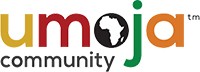 DISTRICT:	 COLLEGE:  	DISTRICT:	 COLLEGE:  	DISTRICT:	 COLLEGE:  	APPLICATION BUDGET DETAIL SHEETAPPLICATION BUDGET DETAIL SHEETProgram Year:   	 Source of Funds:   	Program Year:   	 Source of Funds:   	Program Year:   	 Source of Funds:   	Expenditure SeriesWorkplan Goal Reference NumberWorkplan Goal Reference NumberItem DescriptionRequested FundsTotal Requested Program Funds: